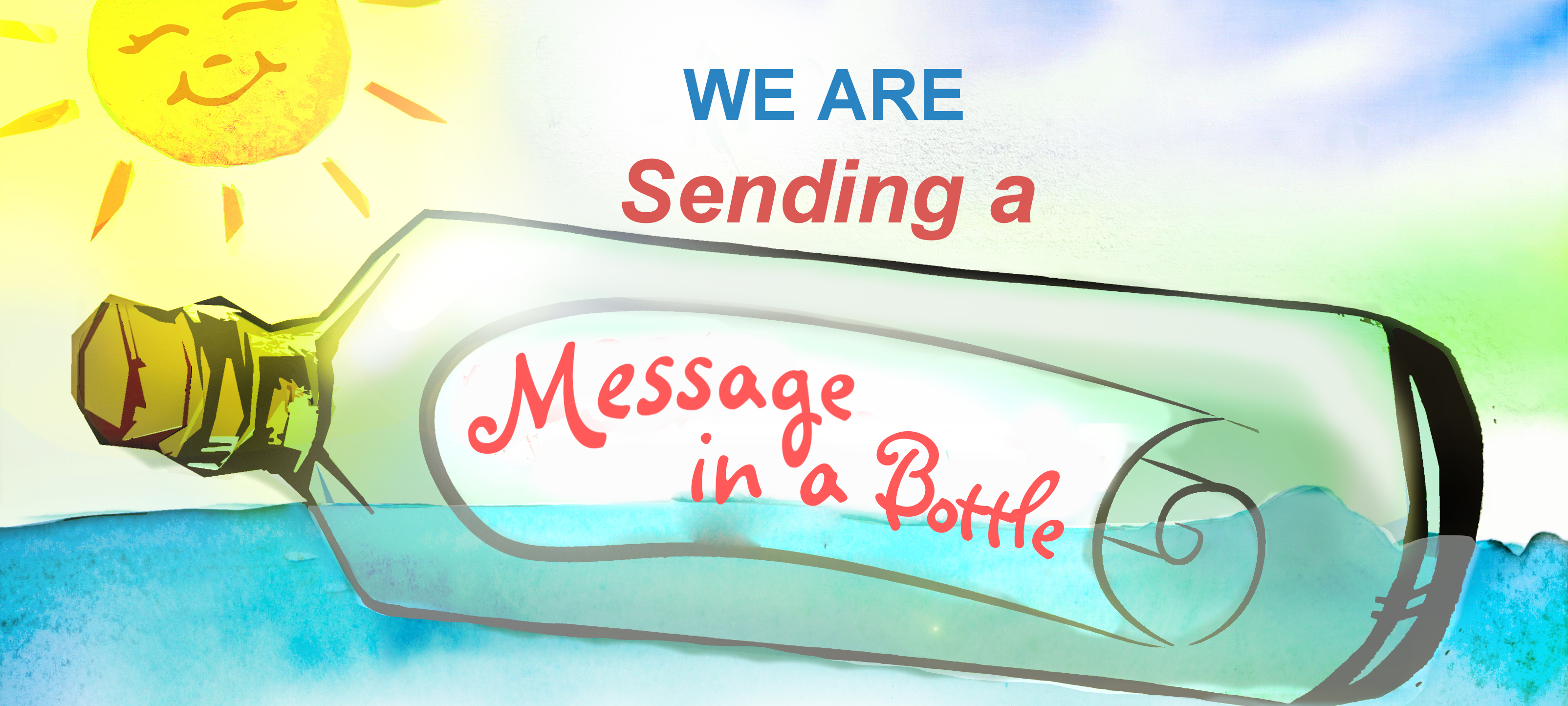 We can wrap your takeaway food in paper - just like in the good old days.Please ask when ordering!Thank you for helping us to help you reduce single-use plastics.www.sendingamessageinabottle.co.uk